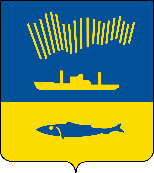 АДМИНИСТРАЦИЯ ГОРОДА МУРМАНСКАП О С Т А Н О В Л Е Н И Е 20.05.2019                                                                                                        № 1729В соответствии с Федеральным законом от 06.10.2003 № 131-ФЗ                       «Об общих принципах организации местного самоуправления в Российской Федерации», постановлением Правительства Российской Федерации                 от 17.12.2010 № 1050 «О реализации отдельных мероприятий государственной программы Российской Федерации «Обеспечение доступным и комфортным жильем и коммунальными услугами граждан Российской Федерации», постановлением Правительства Мурманской области от 30.09.2013 № 571-ПП «О государственной программе Мурманской области «Обеспечение комфортной среды проживания населения региона», Уставом муниципального образования город Мурманск, постановлением администрации города Мурманска от 15.01.2014 № 77 «Об утверждении порядка предоставления социальных выплат молодым и многодетным семьям – участникам подпрограммы «Обеспечение жильем молодых и многодетных семей города Мурманска» на 2018-2024 годы», согласно протоколам заседаний комиссии по рассмотрению заявлений и принятию решений о включении молодых и многодетных семей в списки получателей социальной выплаты от 07.10.2015       № 33/15, от 09.10.2015 № 34/15, от 16.10.2015 № 35/15, от 23.10.2015 № 36/15, от 29.10.2015 № 37/15, от 13.11.2015 № 39/15, от 20.11.2015 № 41/15,                         от 26.11.2015 № 42/15, от 04.12.2015 № 43/15, от 18.12.2015 № 45/15,                       от 22.12.2015 № 46/15, от 24.12.2015 № 47/15, от 25.12.2015 № 48/15,                         от 15.01.2016 № 01/16, от 26.01.2016 № 02/16, от 03.02.2016 № 03/16,                        от 11.02.2016 № 04/16, от 19.02.2016 № 05/16, от 03.03.2016 № 06/16,                         от 24.03.2016 № 08/16, от 06.04.2016 № 09/16, от 21.04.2016 № 11/16,                          от 27.04.2016 № 12/16, от 10.05.2016 № 13/16, от 18.05.2016 № 15/16,                          от 20.05.2016 № 16/16, от 25.05.2016 № 17/16, от 30.05.2016 № 19/16,                       от 09.06.2016 № 20/16, от 14.06.2016 № 21/16, от 01.07.2016 № 25/16,                        от 07.07.2016 № 26/16, от 15.07.2016 № 27/16, от 22.07.2016 № 29/16,                       от 02.08.2016 № 31/16, от 05.08.2016 № 32/16, от 10.08.2016 № 33/16,                         от 18.08.2016 № 35/16, от 23.08.2016 № 36/16, от 26.08.2016 № 37/16,                        от 06.09.2016 № 38/16, от 12.09.2016 № 39/16, от 16.09.2016 № 40/16,                      от 23.09.2016 № 41/16, от 29.09.2016 № 42/16, от 04.10.2016 № 43/16,                       от 07.10.2016 № 44/16, от 13.10.2016 № 45/16, от 17.10.2016 № 46/16,                       от 24.10.2016 № 47/16, от 03.11.2016 № 49/16, от 09.11.2016 № 50/16,                         от 11.11.2016 № 51/16, от 16.11.2016 № 52/16, от 18.11.2016 № 53/16,                        от 23.11.2016 № 54/16, от 25.11.2016 № 55/16, от 30.11.2016 № 56/16,                        от 01.12.2016 № 57/16, от 07.12.2016 № 58/16, от 16.12.2016 № 59/16,                      от 21.12.2016 № 60/16, от 16.01.2017 № 01/17, от 25.01.2017 № 02/17,                      от 03.02.2017 № 03/17, от 15.02.2017 № 04/17, от 20.02.2017 № 05/17,                        от 01.03.2017 № 06/17, от 03.03.2017 № 07/17, от 09.03.2017 № 08/17,                    от 15.03.2017 № 09/17, от 23.03.2017 № 10/17, от 29.03.2017 № 11/17,                         от 19.04.2017 № 14/17, от 25.04.2017 № 15/17, от 03.05.2017 № 16/17,                      от 18.05.2017 № 18/17, от 24.05.2017 № 19/17, от 01.06.2017 № 20/17,                      от 08.06.2017 № 21/17, от 23.06.2017 № 23/17, от 05.07.2017 № 24/17,                    от 26.07.2017 № 27/17, от 03.08.2017 № 28/17, от 11.08.2017 № 29/17,                      от 25.08.2017 № 31/17, от 06.09.2017 № 32/17, от 20.09.2017 № 33/17,                    от 23.11.2017 № 38/17, от 30.11.2017 № 39/17, от 07.12.2017 № 40/17,                       от 14.12.2017 № 41/17, от 22.12.2017 № 42/17, от 31.01.2018 № 03/18,                    от 07.02.2018 № 04/18, от 28.02.2018 № 07/18, от 08.06.2018 № 19/18,                 от 22.06.2018 № 21/18, от 20.07.2018 № 24/18, от 27.07.2018 № 25/18,                      от 10.08.2018 № 27/18, от 27.08.2018 № 29/18, от 30.08.2018 № 30/18,                       от 27.09.2018 № 31/18, от 17.10.2018 № 32/18, от 26.10.2018 № 33/18,                      от 09.11.2018 № 34/18, от 21.11.2018 № 35/18, от 28.11.2018 № 36/18,                     от 19.12.2018 № 37/18, от 21.01.2019 № 01/19, от 24.01.2019 № 02/19,                       от 30.01.2019 № 03/19, от 07.02.2019 № 04/19, от 14.02.2019 № 05/19,                       от 22.02.2019 № 06/19, от 06.03.2019 № 07/19, от 14.03.2019 № 08/19,                от 22.03.2019 № 09/19, от 29.03.2019 № 10/19, от 05.04.2019 № 11/19                   п о с т а н о в л я ю: 1. Утвердить список молодых семей – участников мероприятия по обеспечению жильем молодых семей ведомственной целевой программы «Оказание государственной поддержки гражданам в обеспечении жильем и оплате жилищно-коммунальных услуг» государственной программы Российской Федерации «Обеспечение доступным и комфортным жильем и коммунальными услугами граждан Российской Федерации»                                        по муниципальному образованию город Мурманск на 2020 год согласно приложению к настоящему постановлению.2. Отделу информационно-технического обеспечения и защиты информации администрации города Мурманска (Кузьмин А.Н.) разместить настоящее постановление без приложения на официальном сайте администрации города Мурманска в сети Интернет.3. Контроль за выполнением настоящего постановления возложить на заместителя главы администрации города Мурманска Синякаева Р.Р.Глава администрациигорода Мурманска                                                                              А.И. Сысоев